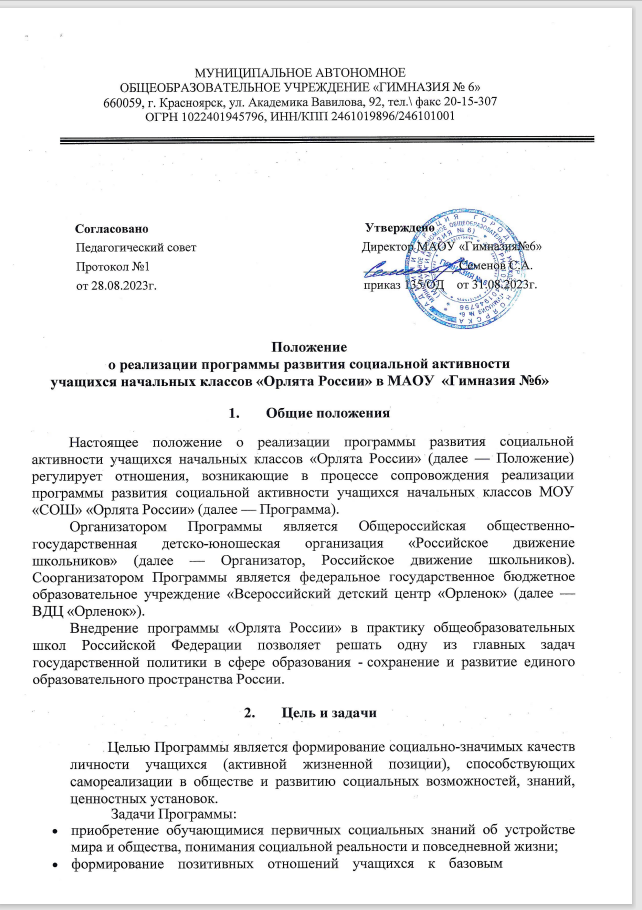   ценностям общества; воспитание патриотического отношения к Отечеству и малой Родине;получение школьниками опыта самостоятельного социального действия, формирование элементарных социальных умений и навыков;создание	условий	для	формирования	позитивных	детско-взрослых отношений	и межвозрастных конструкций, укрепления внутрисемейных отношений;получение обучающимися опыта конструктивной коммуникации и командной работы, развитие чувства долга и личной ответственности за общее дело.Актуальность продиктована общим контекстом изменений в образовательной политике, связанных с усилением роли воспитания в образовательных организациях (поправки в ФЗ № 273 «Об образовании в Российской Федерации»). Так, «активное участие в социально-значимой деятельности» артикулируется как в текстах последнего ФГОС начального общего образования, так и в «Примерной рабочей программе воспитания», в которой указывается, что «поощрение социальной активности обучающихся» может рассматриваться в качестве «основной традиции воспитания в образовательной организации». Участие детей и педагогов в программе «Орлята России» способствует восстановлению богатого опыта воспитательной работы с подрастающим поколением и его дальнейшему развитию с учётом всех вызовов современного мира. В данном разделе мы определим своё понимание основных понятий и категорий, заложенных в Программе.Главным принципом участия в Программе должно стать - всё делать вместе, сообща и делать для других! Вместе радости и удачи, вместе активное действие и увлекательное  приключение!3.Категории участников программыУчастники программы:учащиеся 1 - 4 классов МАОУ « Гимназия №6» (далее — учащиеся        начальной школы) с  согласия  родителей/законных представителей;родители/законные представители учащихся начальной школы;специалисты в области воспитания/педагоги  МАОУ « Гимназия №6»    (далее — педагоги).Педагоги привлекаются к участию в мероприятиях Программы, а также для оказания    помощи учащимся начальной школы при выполнении индивидуальных и групповых заданий.           Родители/законные представители привлекаются к участию в мероприятиях Программы в  целях укрепления семейных детско-взрослых отношений.Характер и объем участия обучающихся и родителей/законных представителей  определяется педагогом исходя из сценария проведения конкретного мероприятия программы.4.	Основные принципы и направления деятельности программы«Орлята России»Основными принципами деятельности являются:принцип добровольностипринцип взаимодействияпринцип учета индивидуальных и возрастных особенностейпринцип самостоятельностипринцип ответственности- принцип равноправия и сотрудничестваОсновные направления деятельности:интеллектуальное;патриотическое;спортивное;творческое;нравственное (участие в различных значимых мероприятиях города и области, саморазвитие);экологическое.Формы и методы работы выбираются согласно возрастным особенностям участников программы.	                       5. Содержание, сроки реализации и этапы ПрограммыПрограмма проводится в период с 01 сентября по 31 мая текущего года и       состоит из семи треков, реализуемых в соответствии со следующим графиком:№Название трекаНаправление развитияПериод1«Орленок-Эрудит»Развитие интеллектуального потенциалаОктябрь2« Орленок-Хранитель »Патриотическое воспитание, любовь и уважение к своему регионуНоябрь3«Орленок-Мастер»Развитие творческих способностейДекабрь4«Орленок-Лидер»Формирование лидерских качеств и уровня социализацииЯнварь5«Орленок-Спортсмен»Пропаганда спортивного и здорового образа жизниФевраля6«Орленок-Доброволец»Привитие культуры волонтерства и добровольчестваМарт7«Орленок-Эколог»Формирование экологического мышленияАпрель                                          6.Итоги реализации ПрограммыПо окончании реализации каждого трека педагоги готовят отчет КТД по форме указанной в этом треке.                                          6.Итоги реализации ПрограммыПо окончании реализации каждого трека педагоги готовят отчет КТД по форме указанной в этом треке.                                          6.Итоги реализации ПрограммыПо окончании реализации каждого трека педагоги готовят отчет КТД по форме указанной в этом треке.                                          6.Итоги реализации ПрограммыПо окончании реализации каждого трека педагоги готовят отчет КТД по форме указанной в этом треке.